Лексическая  тема: " Осень. Признаки осени. Осенние месяцы. Деревья осенью."                                                   Логопед: Шихова В.С.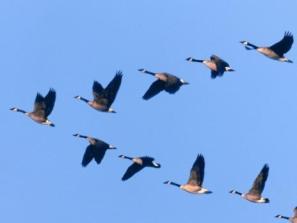 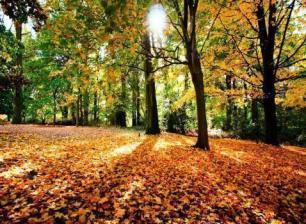 Предметный словарь: осень, трава, цветы, листья, лужи, деревья, дождь, небо, тучи, месяц, период, сентябрь, октябрь, ноябрь, туман, заморозок, изморозь, клен, дуб, рябина, осина, тополь. Глагольный словарь (слова-действия): наступить, прийти, капать, опадать, желтеть, вянуть, идти (дождь), шелестеть, шуршать, моросить, собирать, заготавливать, сохнуть, желтеть, краснеть. Словарь признаков: золотая, теплая, дождливая, хмурая, желтая, серое (небо), осенний, сентябрьский, октябрьский, ноябрьский, поздний, прекрасный, богатый, алый, багряный, пурпурный.1.Стихи про осень.***Птицы улетаютПтиц провожаютВ дорогу леса:Долгое эхоЛетит в небеса.Птиц провожаютВ дорогу луга:Выросли травыВ большие стога.Даже вослед им,Как будто крылом,Пугало машетПустым рукавом.В.Степанов***Осень наступила, Птицы улетают. Сбиться в стаю птичью Ёжики мечтают. Полететь в те страны, Где жара весь год, Где их брат троюродный — Ёж морской — живет. Посидеть на пальме, Пожевать бананы; Посмотреть пролетом На другие страны. ***В журавлином небе Ветер тучи носит.  Шепчет верба вербе:  "Осень. Снова осень!"  Листьев желтый ливень, Солнце ниже сосен.  Шепчет ива иве:  "Осень. Скоро осень!"  На кустарник иней  Белый плащ набросил.  Шепчет дуб рябине:  "Осень. Скоро осень!"  Шепчут елям ели  Средь лесного бора:  "Скоро заметелит  И завьюжит скоро!"2. Загадки про осень и ее месяцыОпустел колхозный сад,Паутинки вдаль летят,И на южный край землиПотянулись журавли.Распахнулись двери школ.Что за месяц к нам пришёл?(Сентябрь)Всё мрачней лицо природы:Почернели огороды,Оголяются леса,Молкнут птичьи голоса,Мишка в спячку завалился.Что за месяц к нам явился?(Октябрь)Поле чёрно-белым стало:Падает то дождь, то снег.А ещё похолодало —Льдом сковало воды рек.Мёрзнет в поле озимь ржи.Что за месяц, подскажи?(Ноябрь)Холода их так пугают,К тёплым странам улетают. Петь не могут, веселитьсяСобрались  все в стайки ...(Птицы)Дни стали короче,Длинней стали ночи,Кто скажет, кто знает,Когда это бывает?(Осенью) Пришла без красокИ без кистиИ перекрасила все листья.(Осень)Осень в гости к нам пришлаИ с собою принесла...Что? Скажите наугад!Ну, конечно ...(Листопад)3.Речевые игры:«Один – много» Зонт – много зонтов. Облако - …  Туча - …  Лужа - … Листик - … .«Закончи предложение» Осенью часто идут … . Первого сентября дети идут в..« Какое слово самое длинное?»Лужа, ветер, сыро, пасмурно. Туча, погода, зонт, осень. « Исправь ошибку»Большая зонт. Осенние месяц. Яркий солнце. Раннее весна. «Что не так?»Сентябрь – это летний месяц. Весной листья желтеют и опадают. Осенью птицы возвращаются к нам из теплых стран. «Какое слово отличается от других?» Лужа, лужа, стужа, лужа. Туча, куча, туча, туча.  Дрова, трава, трава, трава. « Что лишнее?»Сентябрь, ноябрь, декабрь, октябрь. Зима, весна, вторник, лето. «Подбери признак»Ветер (какой) – сильный, …  Погода (какая) - …. Листья (какие) - … «Подбирать предметы к признакам.»Осенний – день, вечер, дождь, ветер, лес… Осенняя – погода, ночь, непогода, одежда, сырость…  Осеннее – небо, пальто, дерево, ненастье…  Осенние – каникулы, листья, перчатки, заморозки… 4.Русские писатели об осени (прочитайте ребенку):И. Соколов-Микитов      Красив и печален русский лес в ранние осенние дни. На золотом фоне пожелтевшей листвы выделяются яркие пятна красно-жёлтых клёнов и осин. Медленно кружась в воздухе, падают и падают с берёз лёгкие, невесомые жёлтые листья. От дерева к дереву протянулись тонкие серебристые нити лёгкой паутины. Ещё цветут поздние осенние цветы.       Прозрачен и чист воздух. Прозрачна вода в лесных канавах и ручьях. Каждый камешек на дне виден.       Тихо в осеннем лесу. Лишь шелестит под ногами опавшая листва. Иногда тонко просвистит рябчик. И от этого тишина ещё слышнее.       Легко дышится в осеннем лесу. И долго не хочется уходить из него. Хорошо в осеннем цветистом лесу... Но что-то грустное, прощальное слышится и видится в нём.5.Русские художники про осень (рассмотрите с ребенком):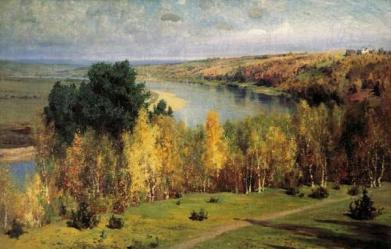 В.Д. Поленов «Золотая осень» 1893г.6.Это интересно- Не на всей территории планеты Земля бывает осень. Осень начинается в сентябре в северном полушарии, а вот южном полушарии осень начинается  в марте.- Осень удовольствие для животных.Белки ,например, собирают и прячут орехи и прочую еду именно осенью. Они сохраняют орехи для будущей зимы, чтобы питаться ими, когда вокруг будет один снег. Интересно, что они именно закапывают орехи, а проросшие из них не трогают. Птицы мигрируют круглый год, но осень – пик сезона для миграции. Увеличивается длина перелета и его скорость.-Осенью частота дыхания человека на треть ниже , чем весной.- У осени есть и другие названия : « Осенины», «Мокропогодье».7.Мультфильмы http://tsvetyzhizni.ru/detskie-multfilmy/detskie-multfilmy-pro-osen.html- мульты об осени: «Синичкин календарь», «Уроки тетушки Совы», « Сердце Осени»http://i-am-mother.ru/sovremennye-multfilmy-pro-osen/- мульты об осени из серии «Лунтик» « Желтые листочки» и «Смешарики» «Фанерное солнце»8.Раскраски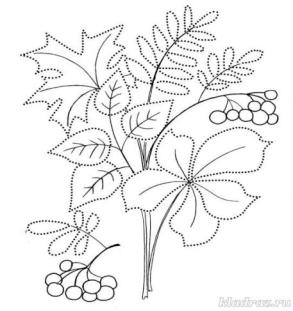 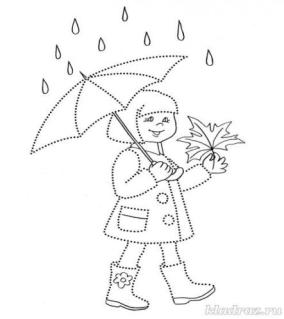 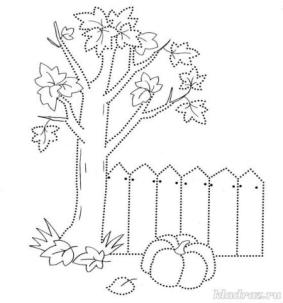 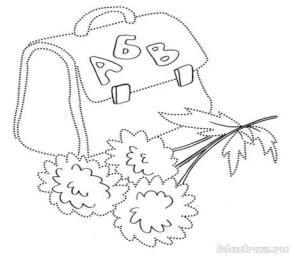 